УКРАЇНАЧЕРНІВЕЦЬКА ОБЛАСНА ДЕРЖАВНА АДМІНІСТРАЦІЯЧЕРНІВЕЦЬКА ОБЛАСНА ВІЙСЬКОВА АДМІНІСТРАЦІЯДЕПАРТАМЕНТ ОСВІТИ І НАУКИвул. М. Грушевського, 1, м. Чернівці, 58002, тел. (0372) 55-29-66, факс 57-32-84,Е-mail: doncv@ukr.net   Код ЄДРПОУ 3930133710.04.2023 № 01-34/832                               На № ____________від _____________Керівникам органів управління у сфері освіти Чернівецької, Сторожинецької та Хотинської територіальних громадЧернівецький національний університет імені Юрія ФедьковичаПро другий етап навчання тренерів-координаторів Всеукраїнського проєкту «Єдина Україна» за концепцією «Спорт заради розвитку»»Відповідно до листа ДНУ «Інститут модернізації змісту освіти» від 06.04.2023      № 21/08-532 Департамент освіти  і науки обласної державної адміністрації (обласної військової адміністрації) інформує, що відповідно до програми з підготовки тренерів-координаторів Всеукраїнського проєкту «Єдина Україна» за концепцією «Спорт заради розвитку» (далі – Проєкт) 11 квітня 2023 року в онлайн режимі відбудеться другий етап навчання тренерів-координаторів Проєкту. Організаторами Проєкту є ГО «Українська федерація «Спорт заради розвитку» спільно з Представництвом Дитячого фонду ООН (ЮНІСЕФ) в Україні за підтримки Державної наукової установи «Інститут модернізації змісту освіти».Основною метою Проєкту є допомога в інтеграції та адаптації дітей серед внутрішньо переміщених осіб (ВПО) та дітей із особливими освітніми потребами в місцеві громади засобами фізичного виховання та спорту з використанням концепції «Спорт заради розвитку».Просимо сприяти участі тренерів-координаторів у другому етапі навчання, яке відбудеться 11 квітня 2023 року з 9.00 до 17.00. Покликання на онлайн зустріч надійде кожному учаснику на електронну адресу. Список учасників згідно з додатком 1 .Додаток: на 1 арк.Заступник директора Департаменту –начальник управління освіти, науки та цифрової трансформації                                                             Оксана ГРИНЮКЮлія Дячук, 55 18 16Додаток до листа ДОН ЧОДА (ОВА)від 10.04.2023 № 01-34/832Список регіональних тренерів Всеукраїнського проєкту «Єдина Україна» за концепцією «Спорт заради розвитку» №ПІП учасникаЗаклад освіти1.Репало Світлана Михайлівна Комунальний заклад загальної середньої освіти Сторожинецький ліцей №1 Сторожинецької міської ради2.Семенніков Олександр ВалерійовичХотинський опорний заклад загальної середньої освіти Хотинської міської ради3.Цибанюк Олександра ОлександрівнаКафедра теорії та методики фізичного виховання і спорту ЧНУ імені Юрія Федьковича, ЗДО № 48 м. Чернівці 4.Романюк Олена ОлександрівнаЧернівецький ліцей № 19 імені Ольги Кобилянської Чернівецької міської рад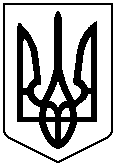 